INTRODUCTIONThis document aims to explain the functioning of the MoxZones Web Platform, as well as the profiles incorporated in both the App and the Platform.MoxZones is a tool created mainly for athletes who want to measure and improve their performance by monitoring the SMO2 provided by devices such as Humon. The information is displayed visually and intuitively to be able to track the evolution in real time.MoxZones also allows you to be part of a team managed by a coach, allowing the coach to track in real time, and plan focused exercises for each of the athletes.The platform works with different subscription levels, which give you different functionalities and accesses according to the acquired subscription:Basic monthlyBasic annualAdvanced monthlyAvanzado annualCoach montylyCoach annualFor more information please visit https://moxzones.com/subscriptions 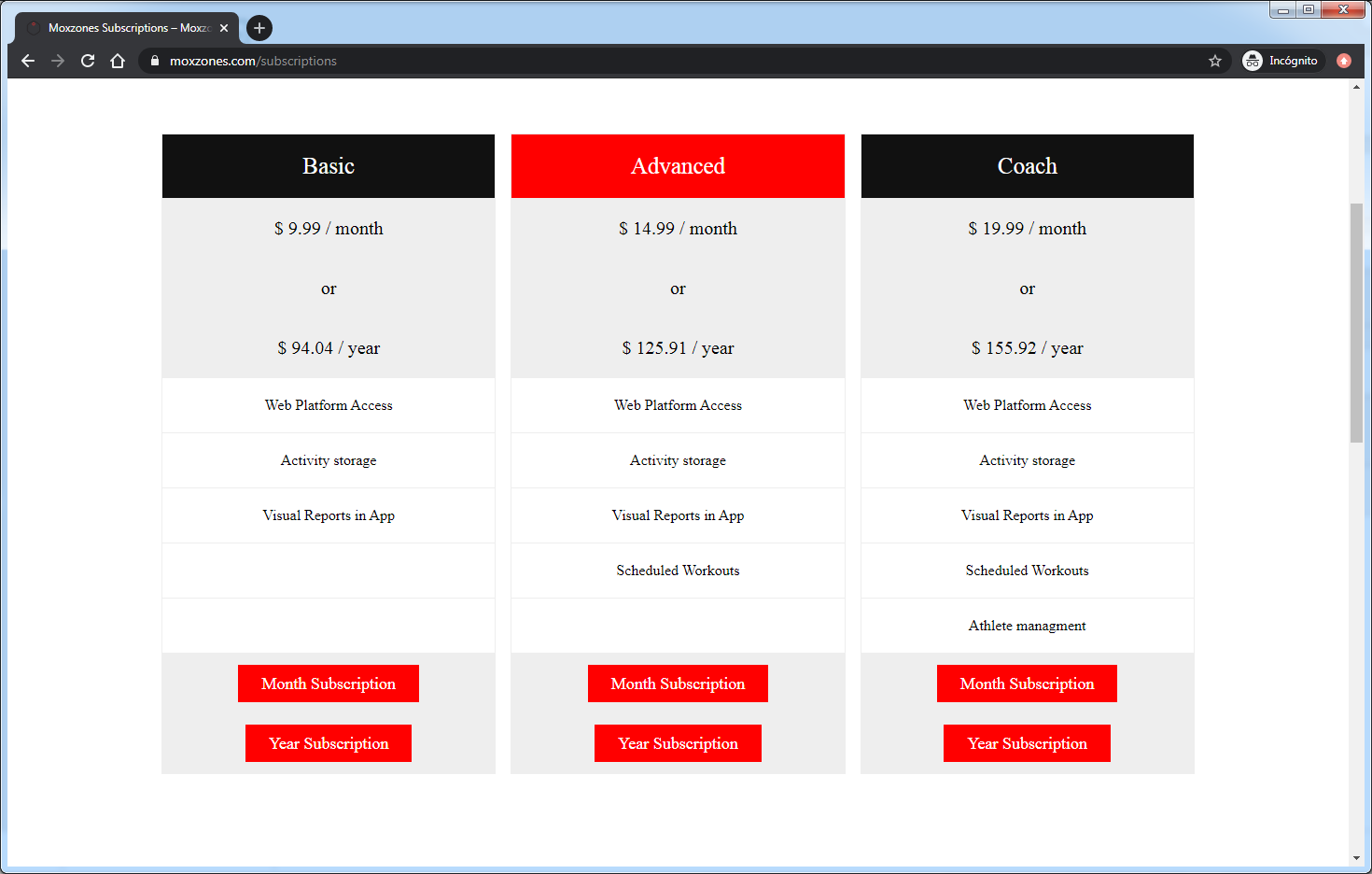 In case you do not have a subscription, you will not be able to enjoy the different benefits of the web platform. ATLETHE MODEAuthenticationThe page allows to authenticate the registered users in moxzones.com, in case of not having registered the user jet you can download the MoxZones app from GooglePlayStore and register there. Then you can pay the subscription from the subscriptions section on the web platform.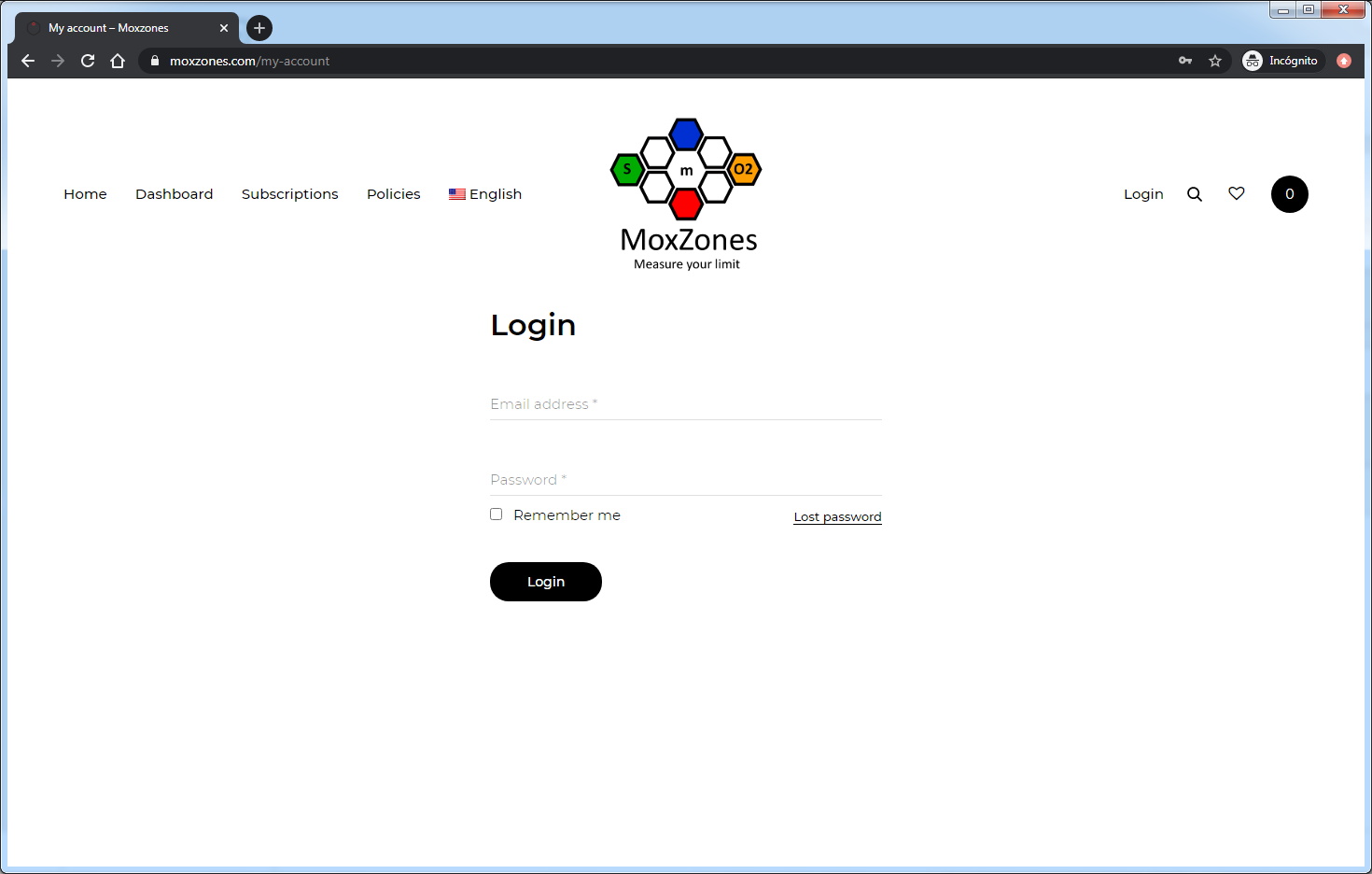 Frequent mistakes:Incorrect entry of credentialsInactive User Subscription expired, remember to renew your subscription before it expiresRecover passwordThe Page allows you to enter an email, then a link will be sent to the user's email address, so that the user can generate a new password.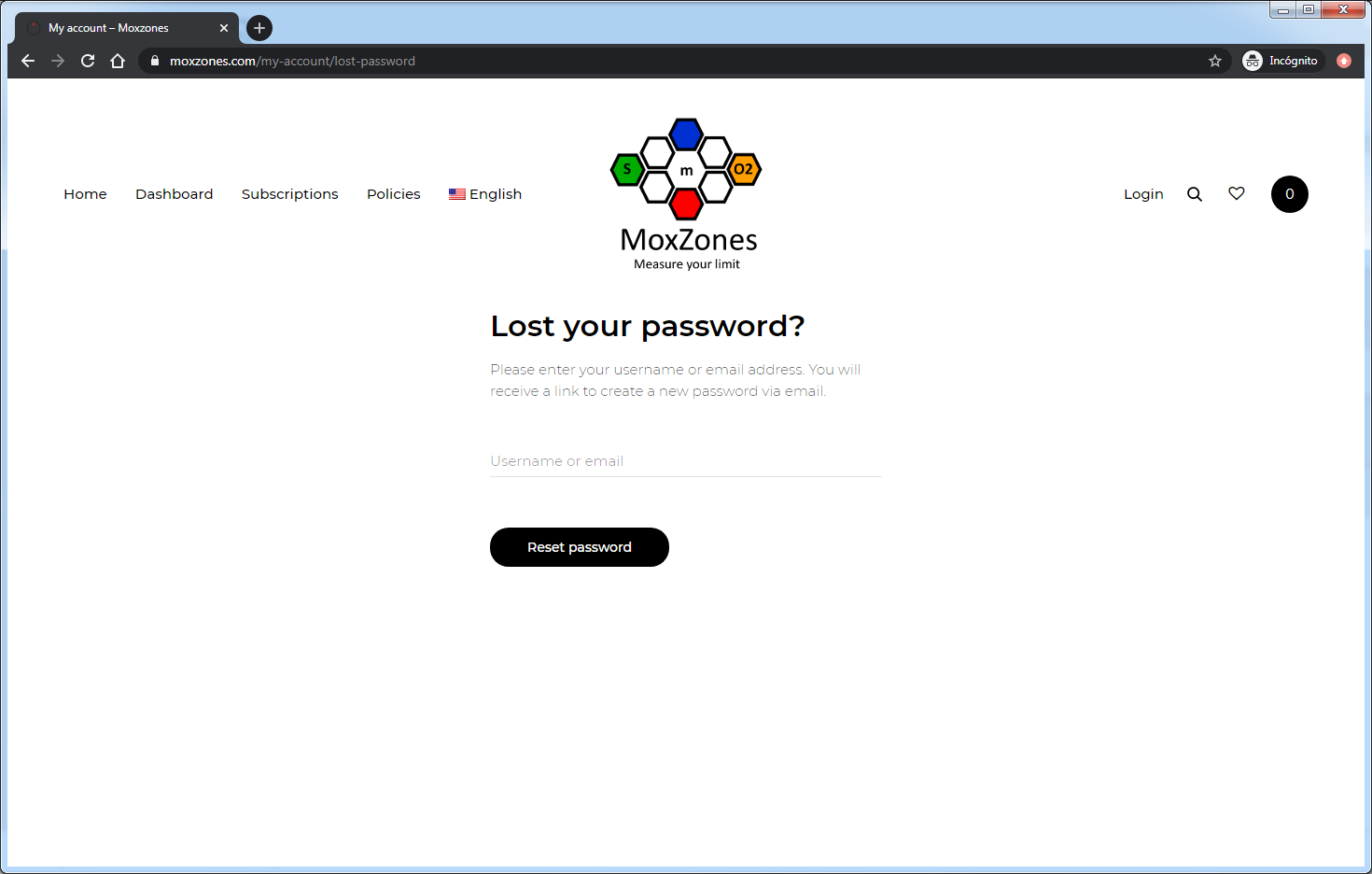 Frequent mistakes:Incorrect entry of email or username of the account you want to regain Access to. Purchase of SubscriptionThe page allows you to buy a subscription. 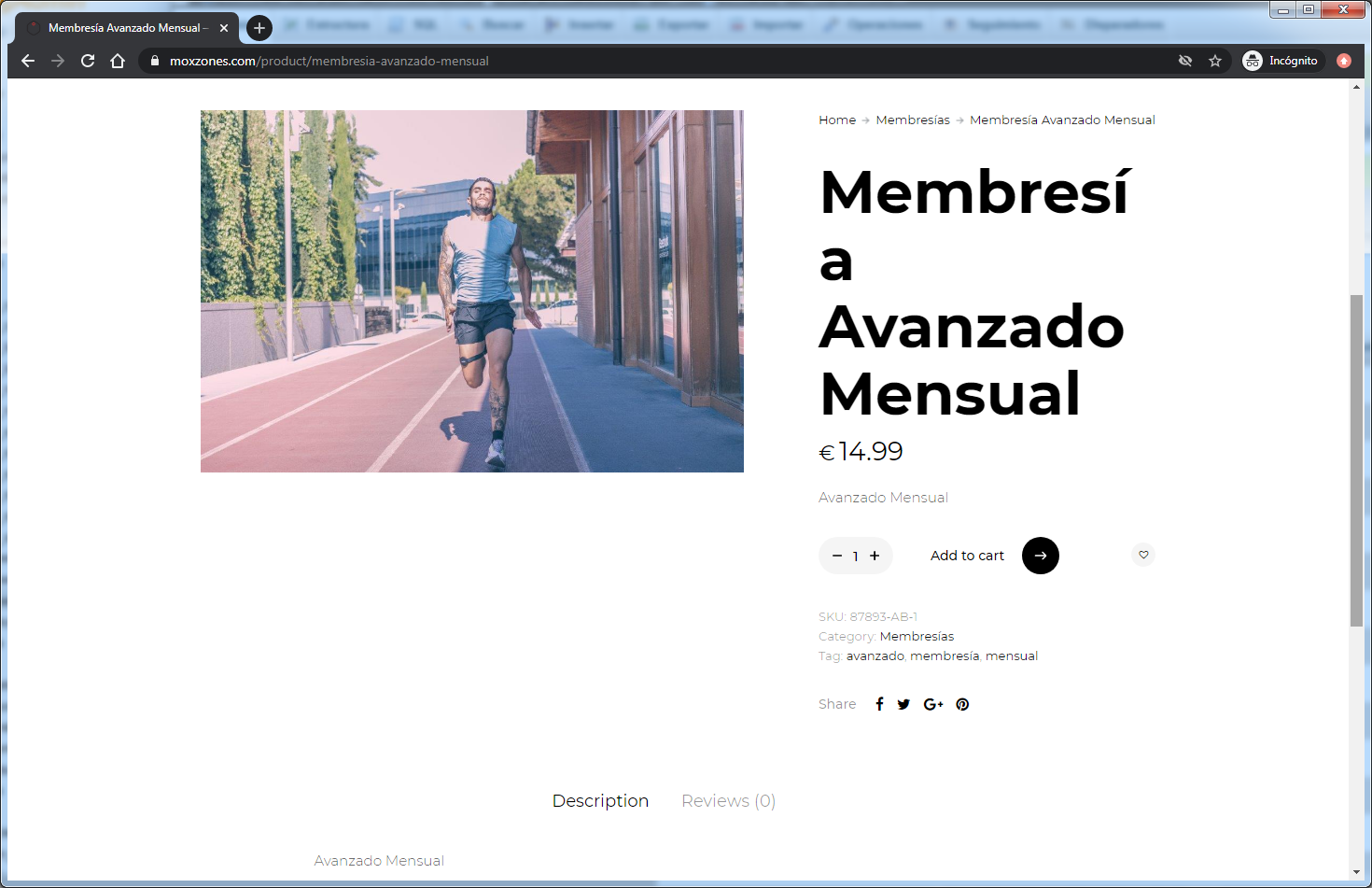 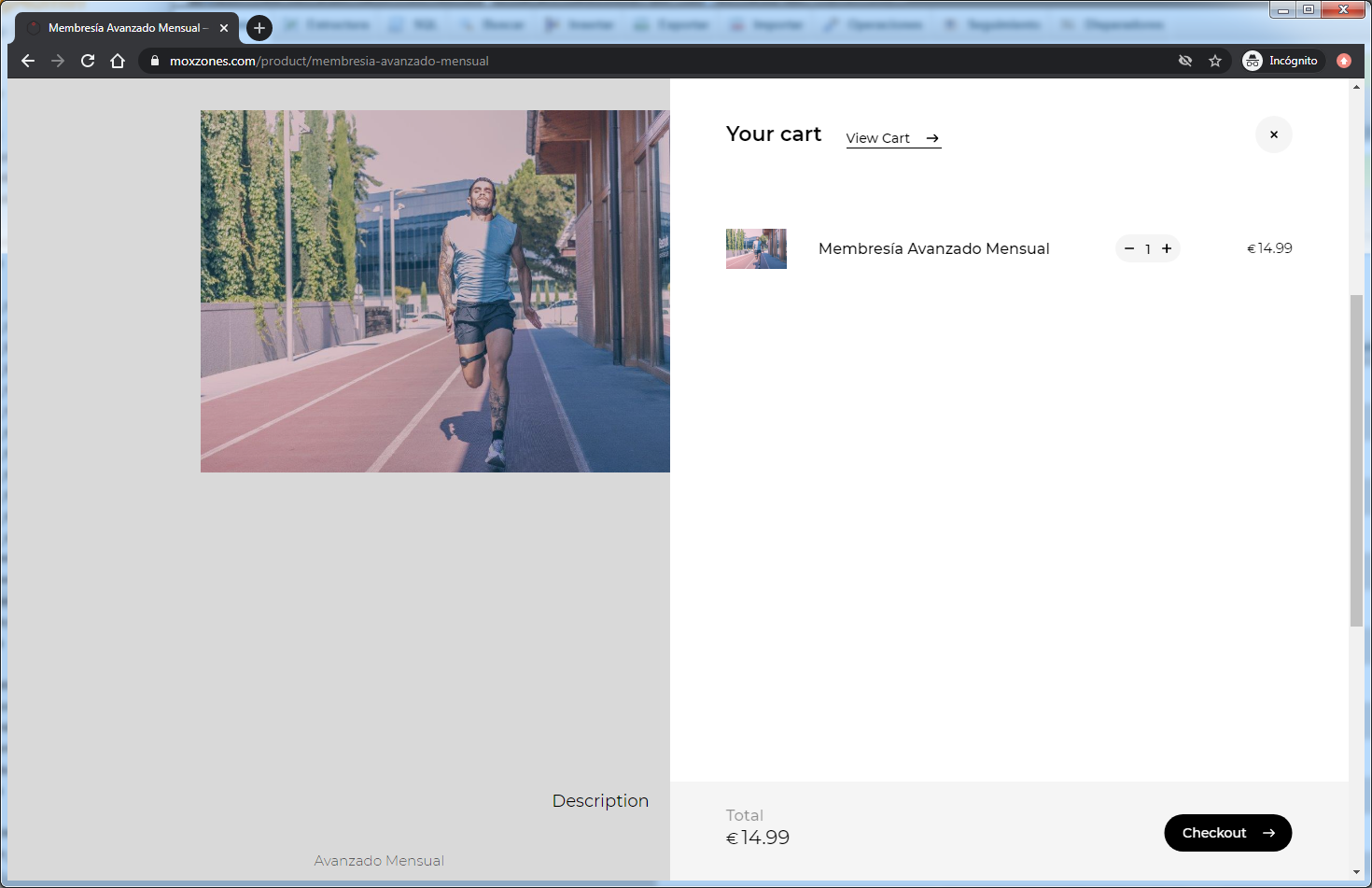 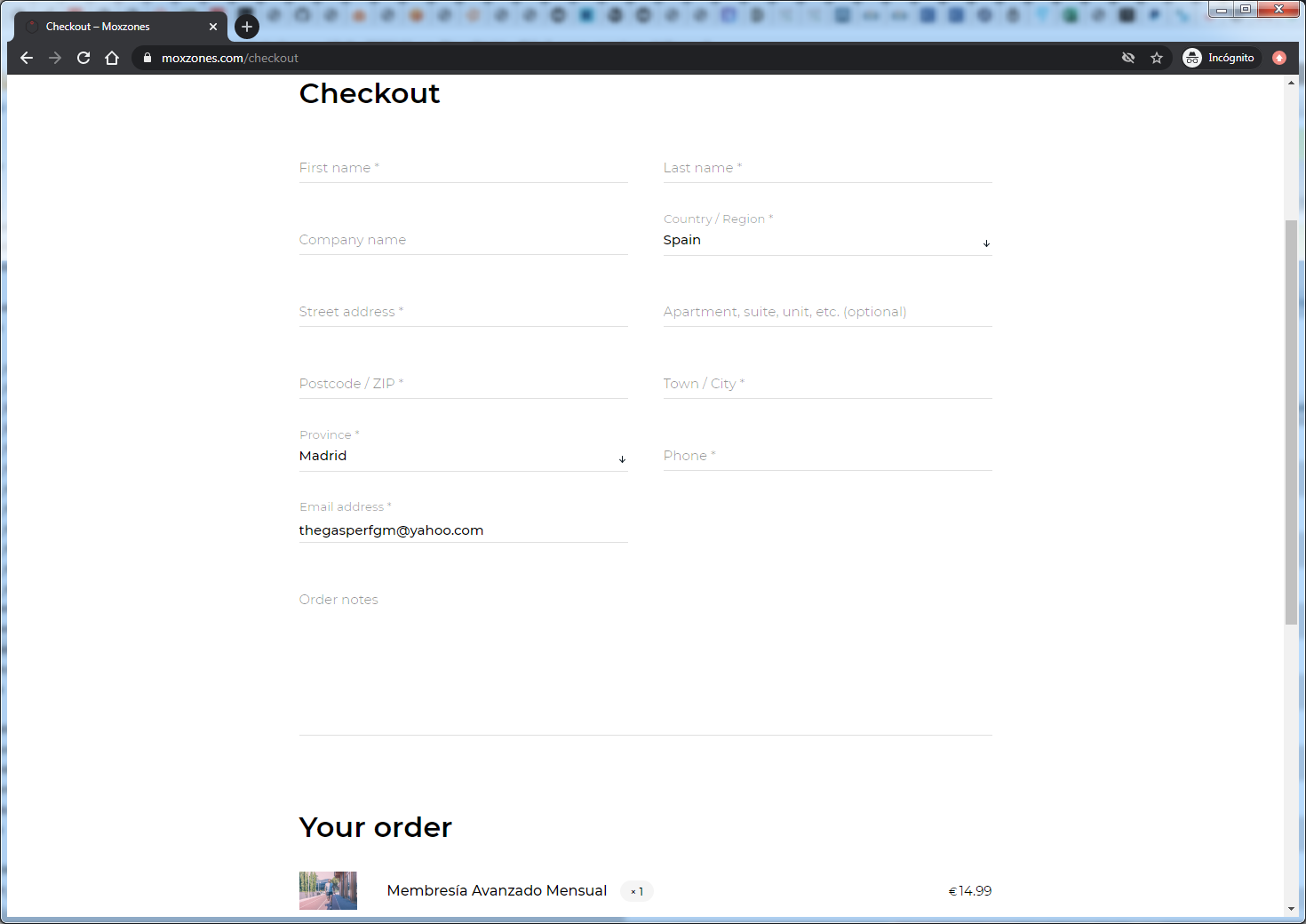 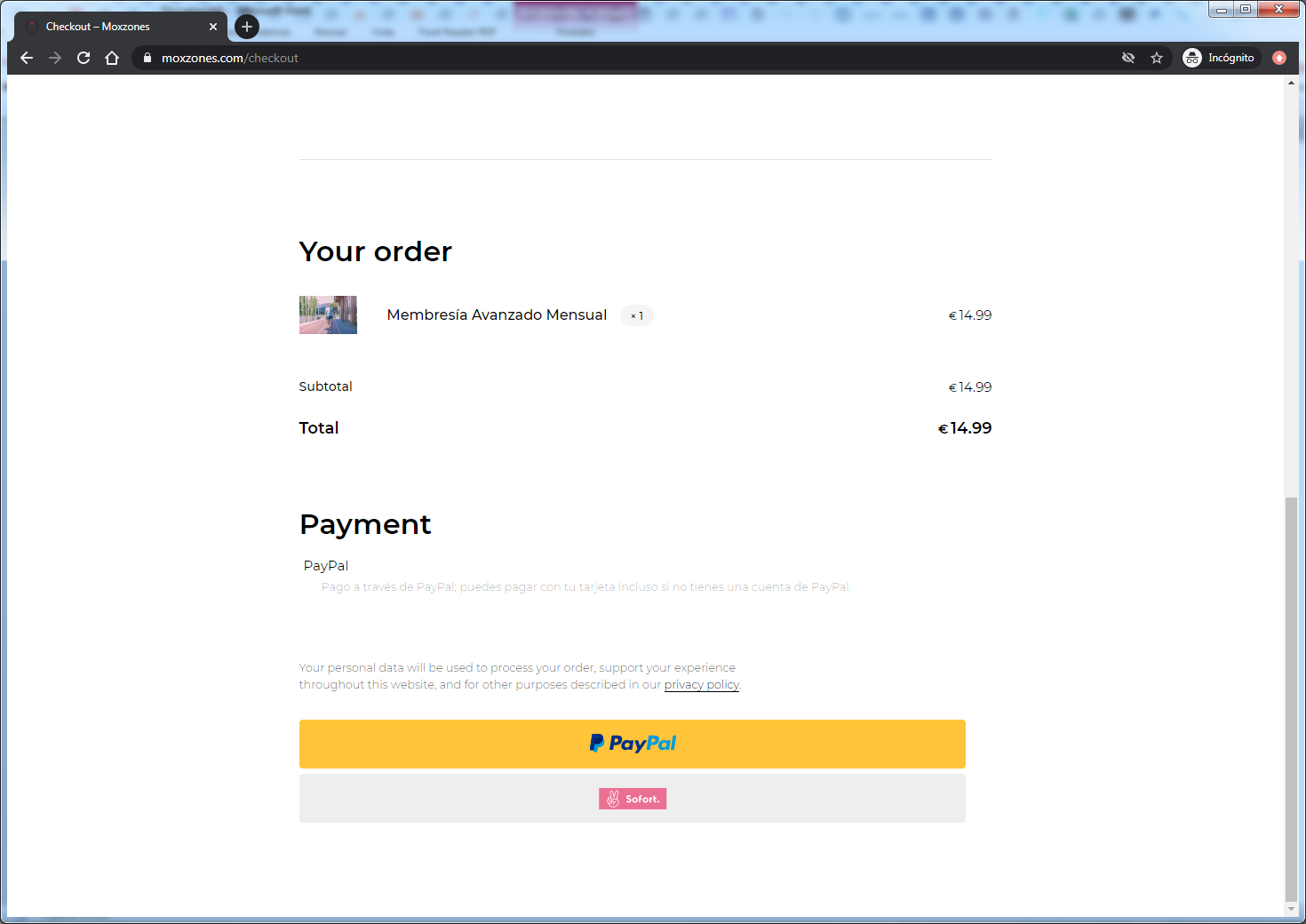 Frequent mistakes:We recommend to first download the app and register from there and then buy the subscription in order to speed up the accessibility of the purchased subscription.Validate OrderAfter having purchased a subscription, the request will be received by our team who will inform you via email when your subscription is activated and ready to be used both in the app and on the web platform.Main Page of the Athlete Mode After having logged in, the main page of the web page is displayed; We can access the Dashboard, where the summary of the user's training sessions is displayed. From this page you can access and consult the different activities synchronized from the application.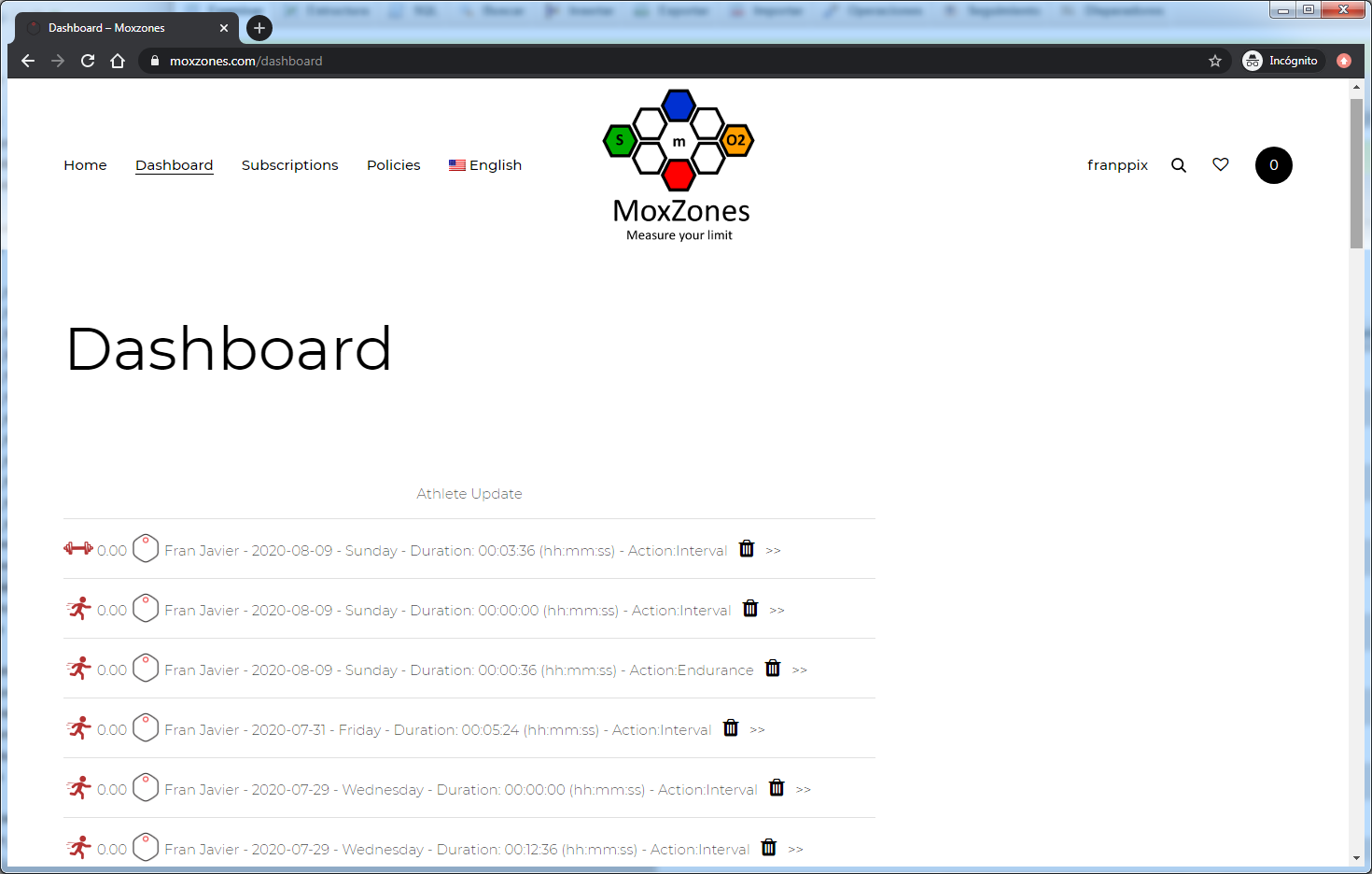 Suscripción LevelFor basic level, only the query for the purchased period is shown.For advanced level, the query of the purchased period is displayed and the CSV download of each activity is enabled by accessing the activity detail.Activity Detail for Basic Level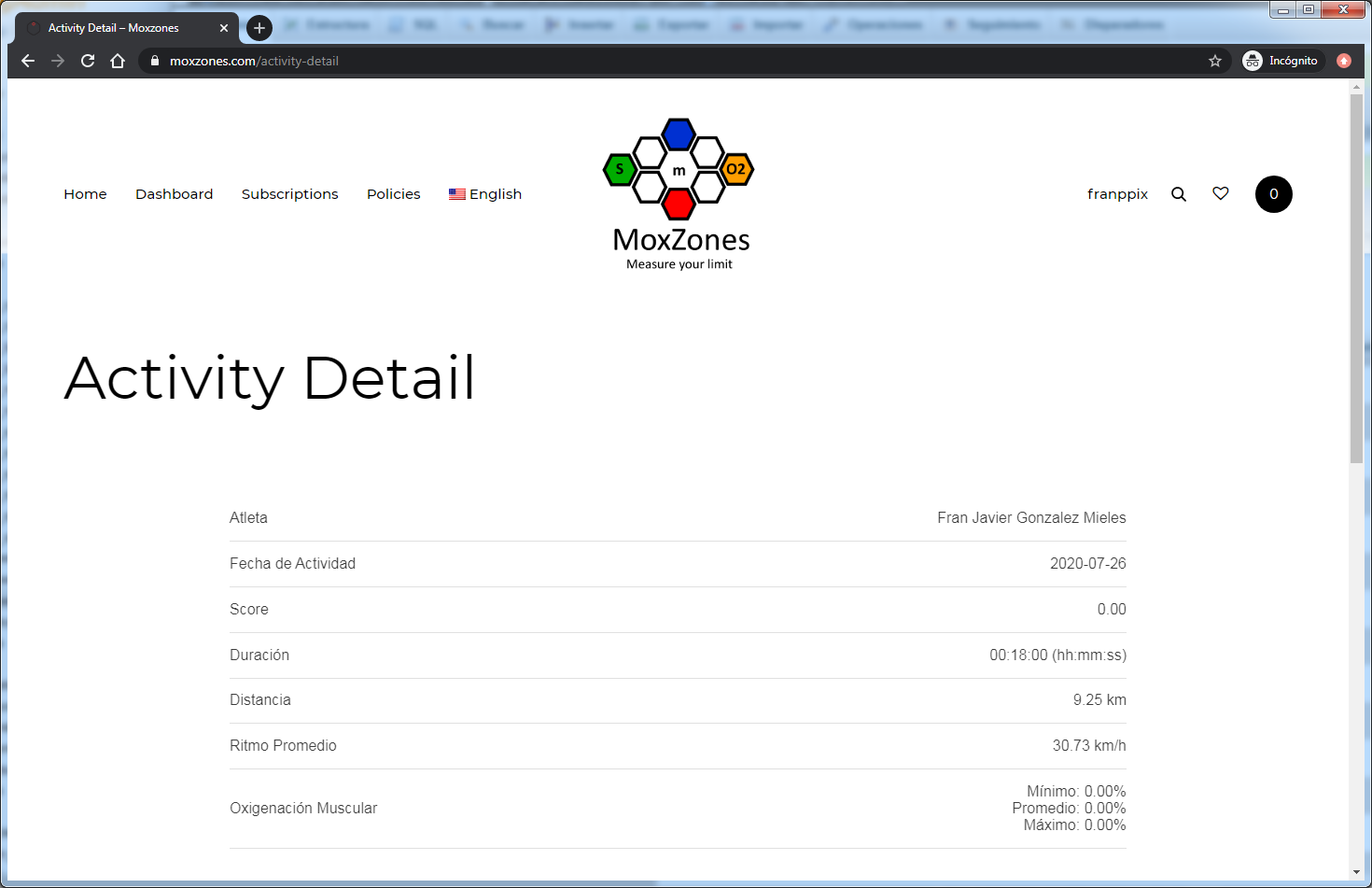 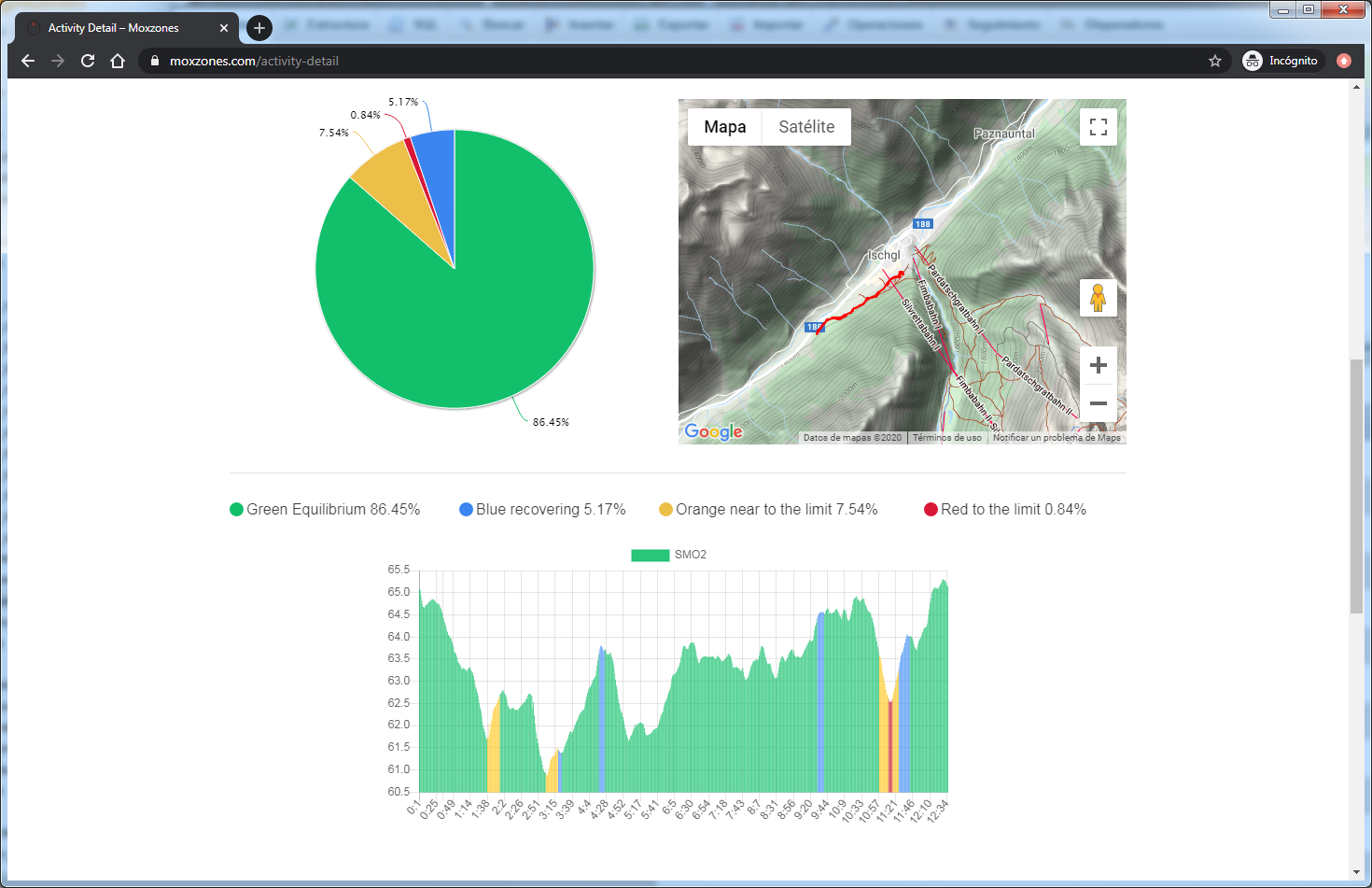 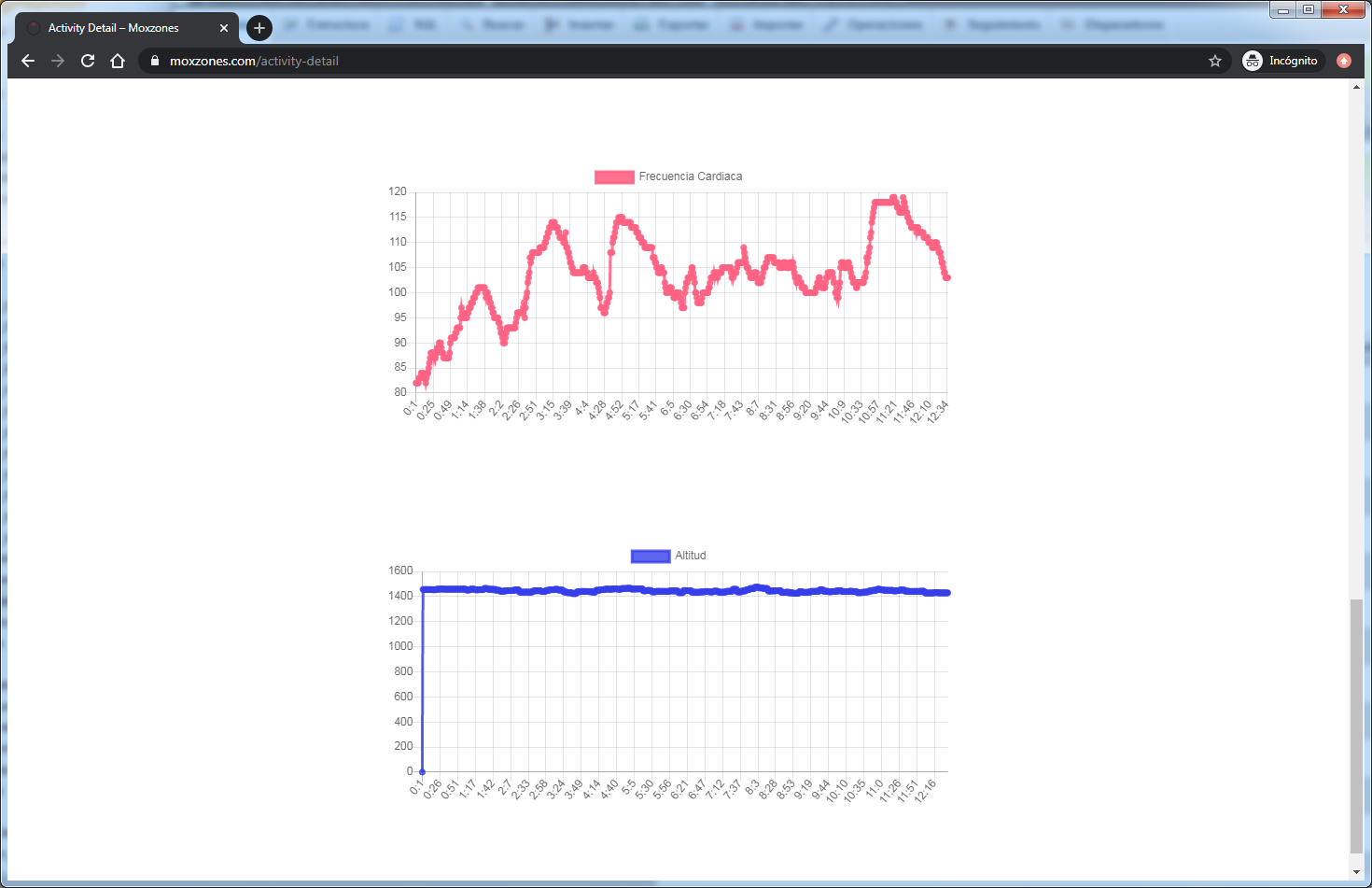 Activity Detail for Advanced Level 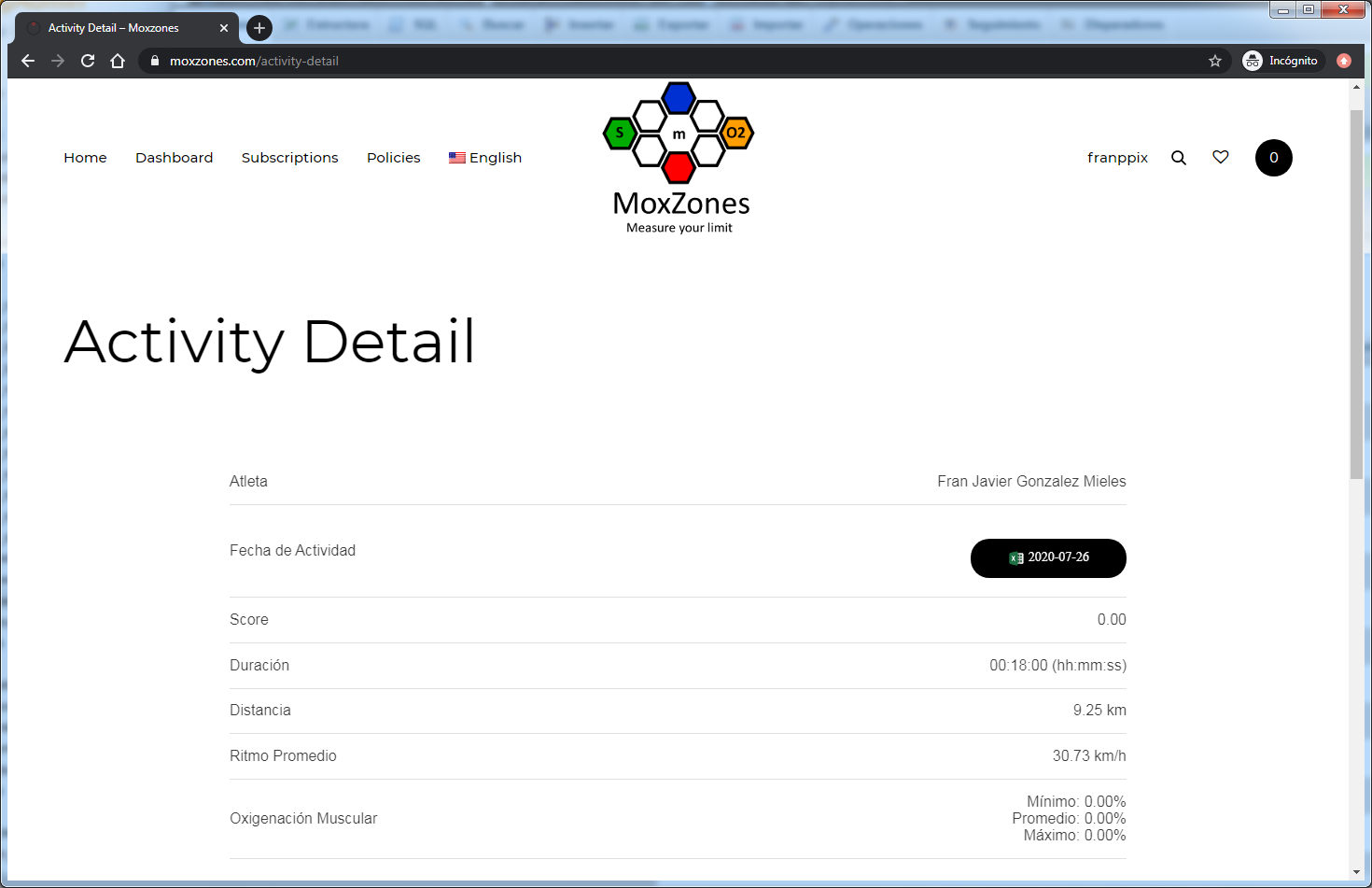 AccountThis page will show the user data and the orders.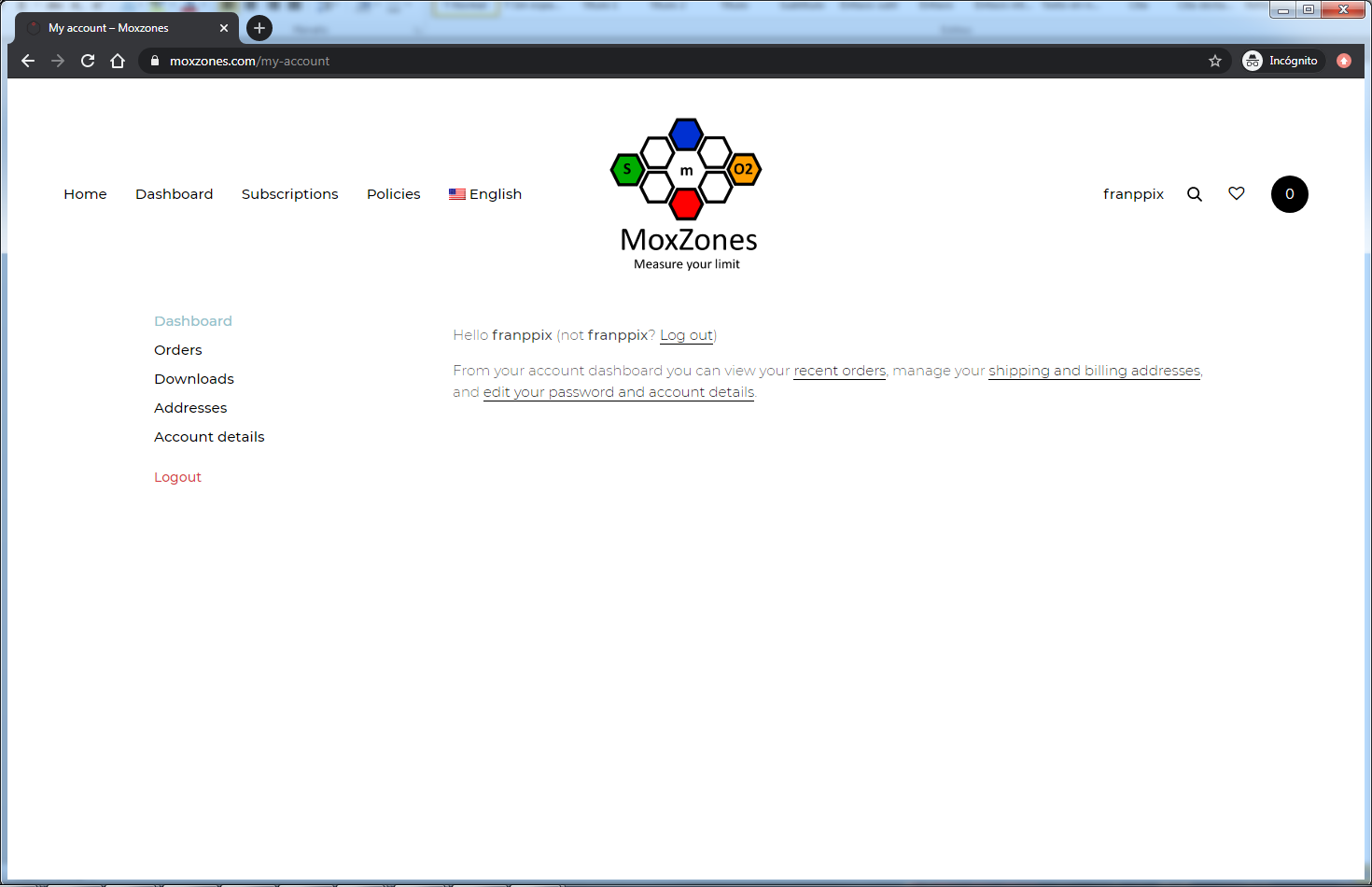 Legal InformationYou can consult the legal information of our company in the Policies’ section.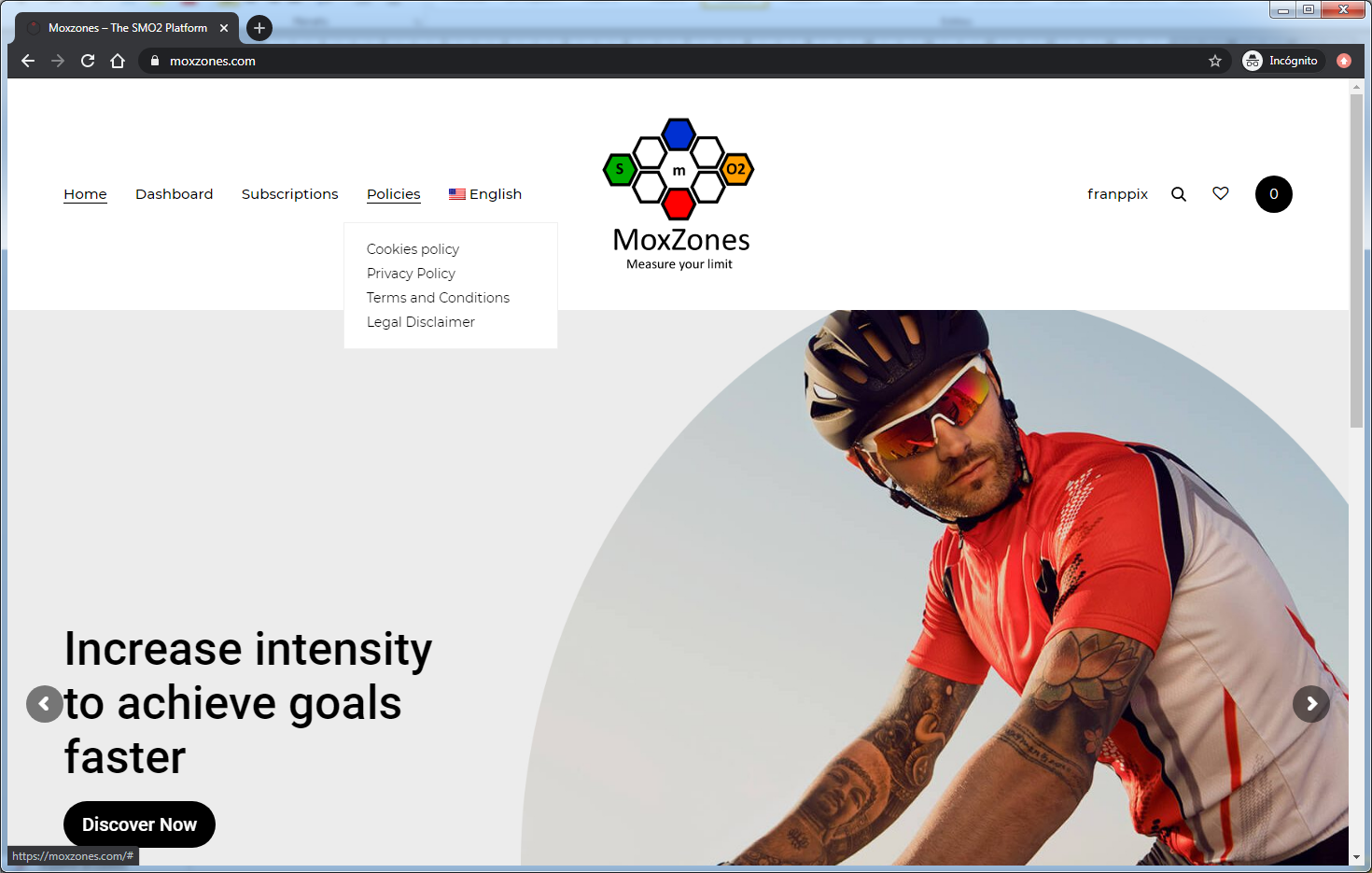 COACH MODEMain Page After logging in, the main page of the web platform shows the summary of team members and a list of available options for the coach mode.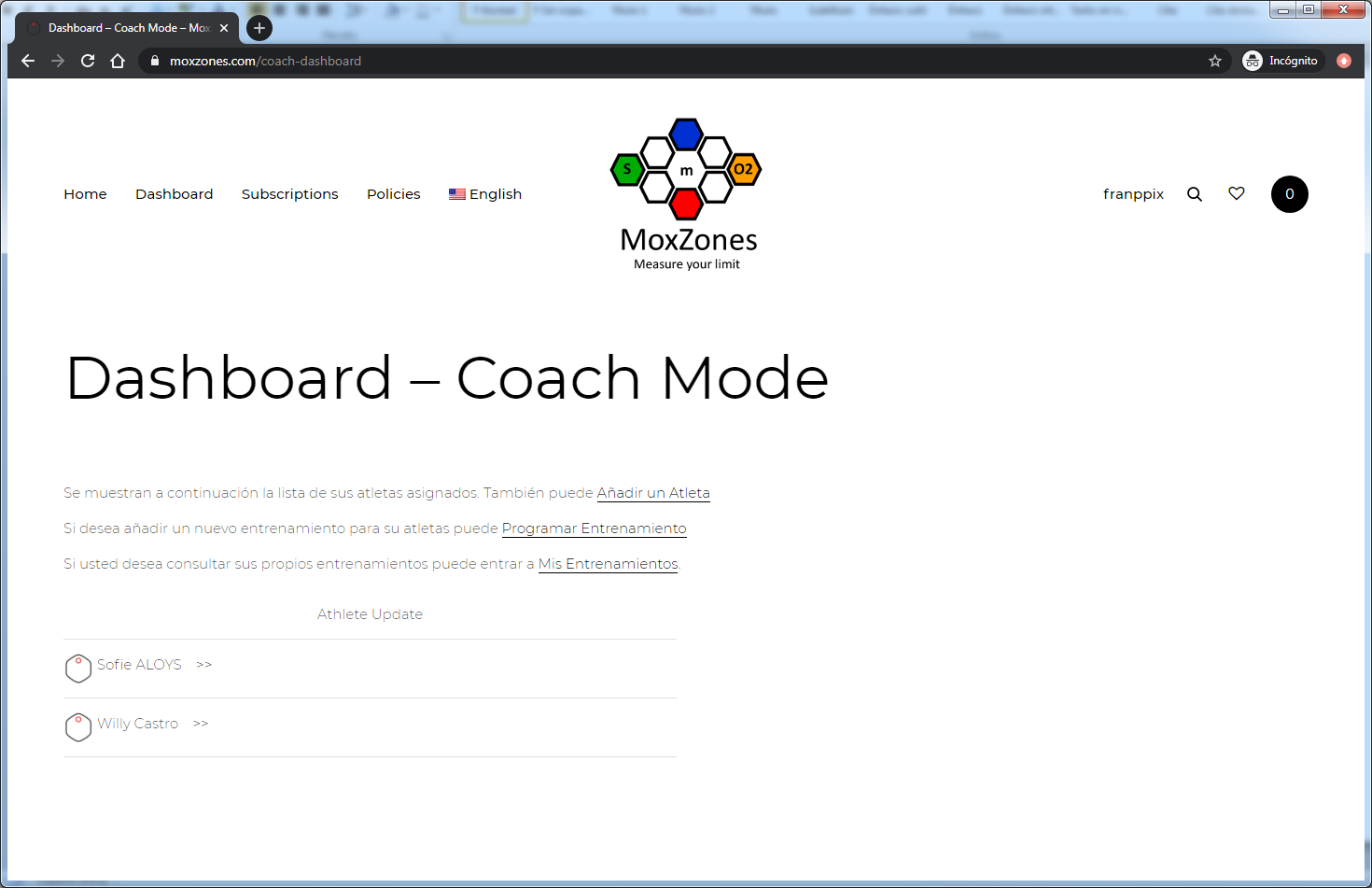 Suscripción LevelCoachAdd AthleteThis page allows you to search an athlete by email. In order to add an athlete, he/she must have an advanced type subscription.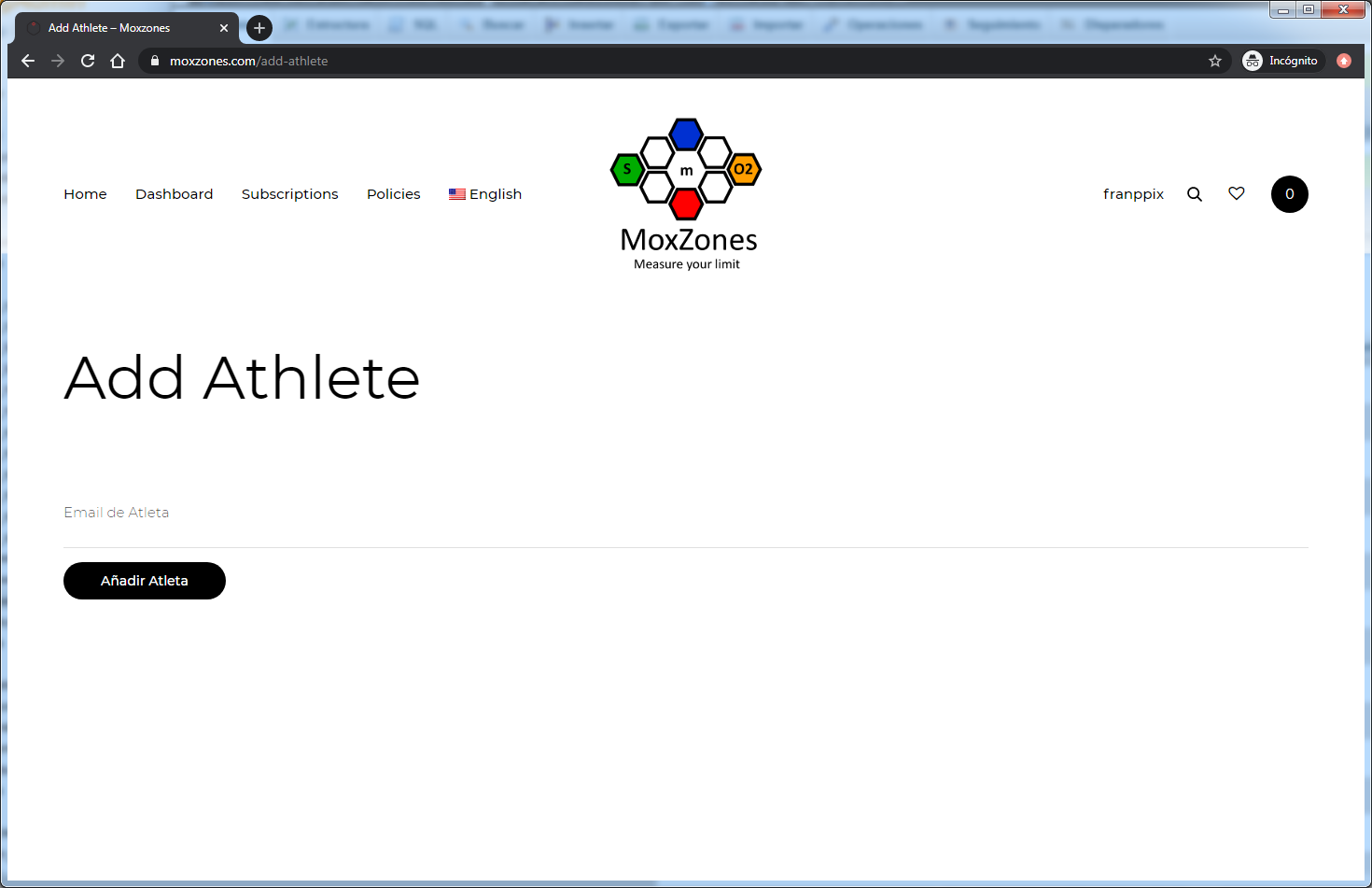 Suscripción LevelCoach onlyScheduled Trainings Page to schedule workouts for your team. It also shows the workouts currently scheduled which you can consult or delete.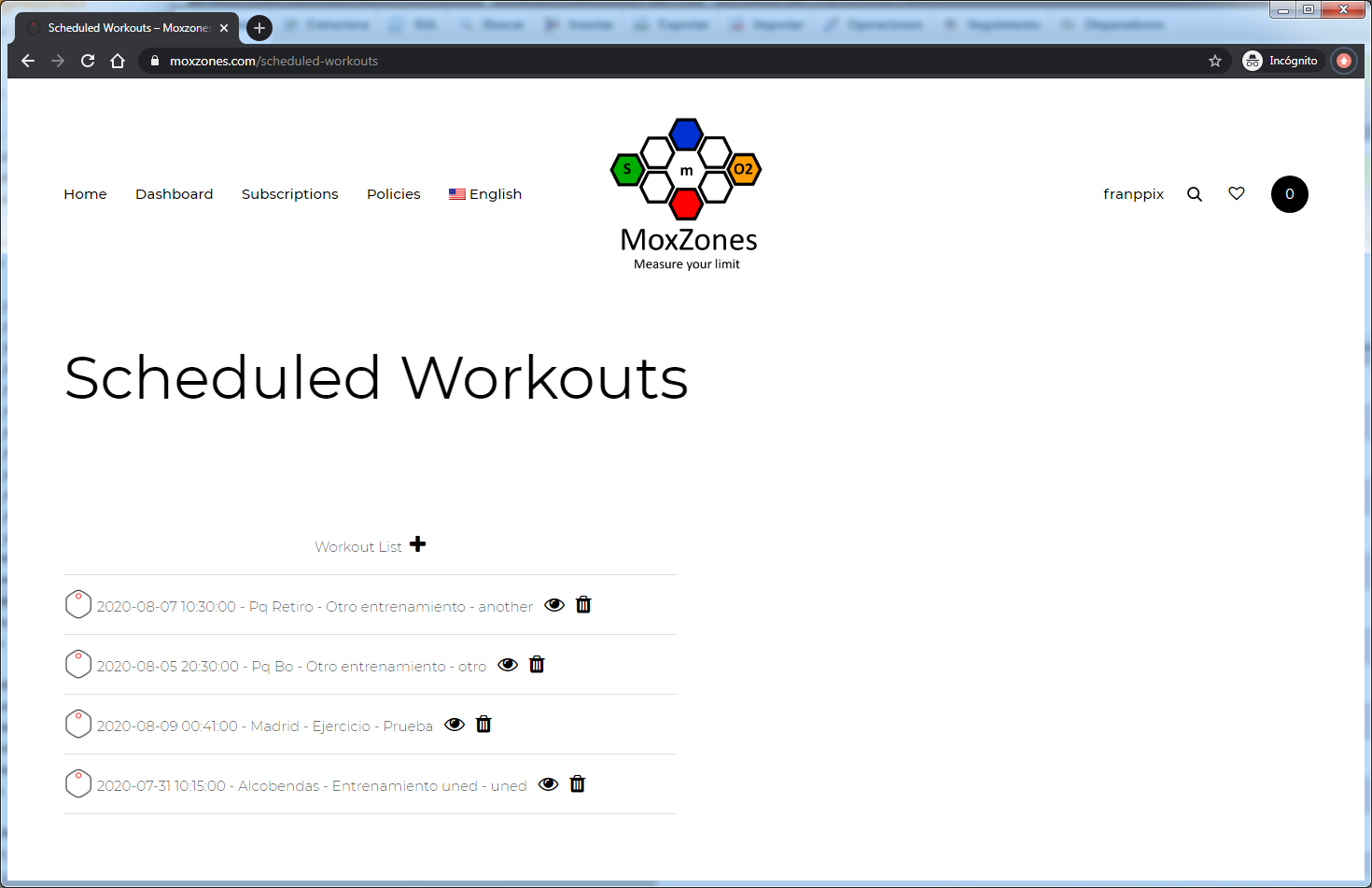 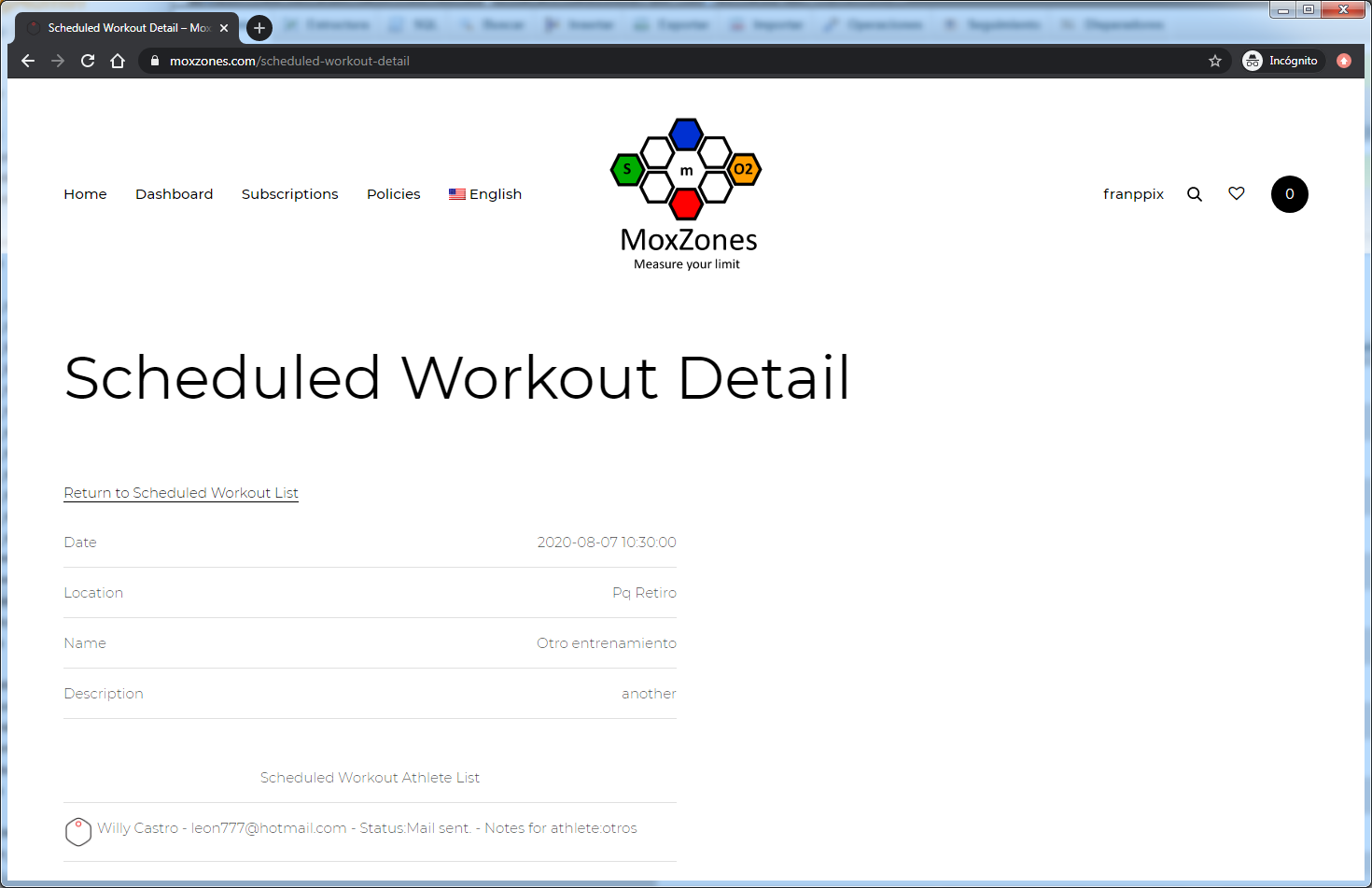 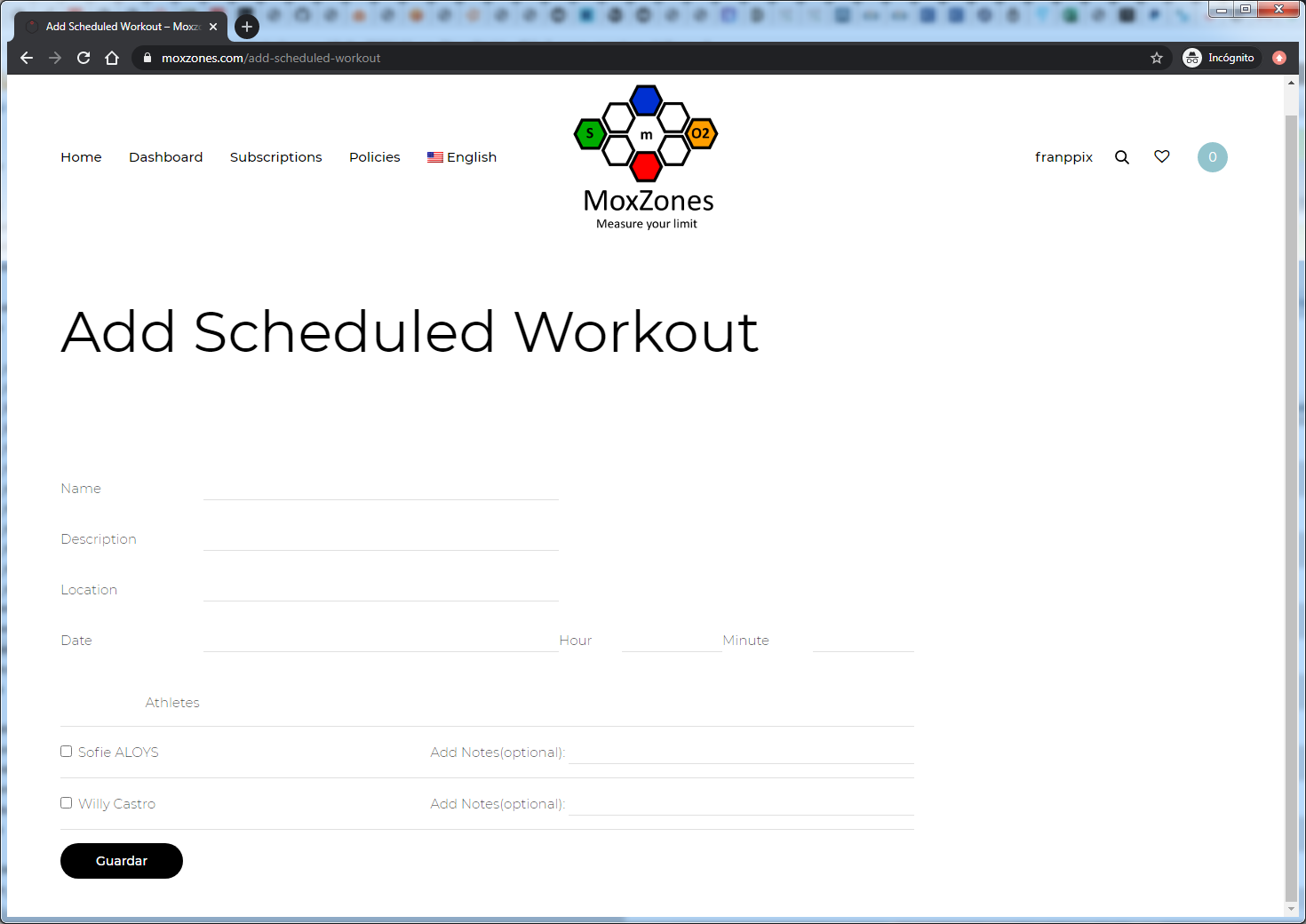 Suscripcion LevelCoach OnlyMy trainingPage to review the coach's own trainings.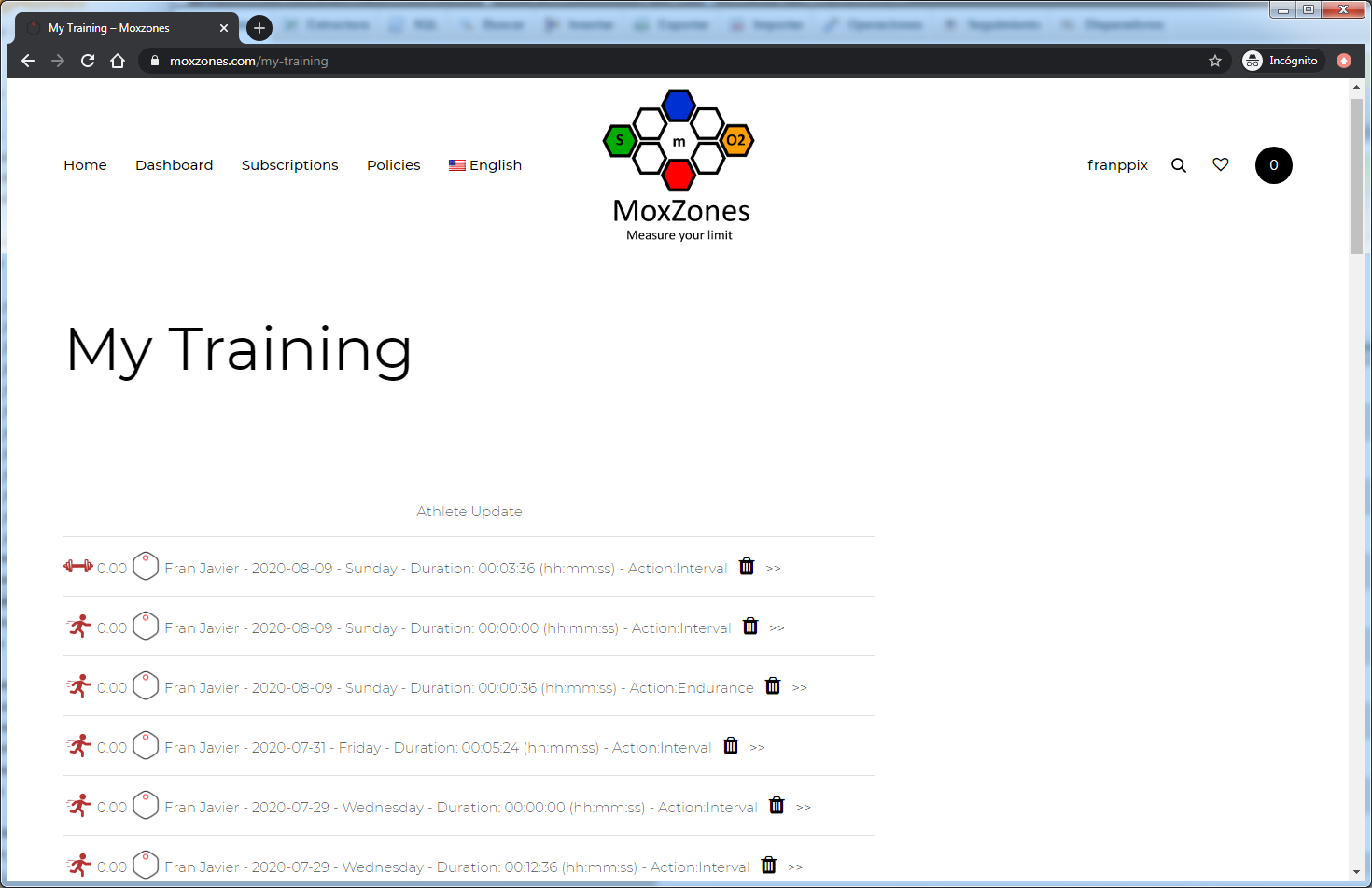 Suscripción LevelCoach OnlyConsultation of the trainings of the athletsThis page allows you to consult the training sessions of a member of your team.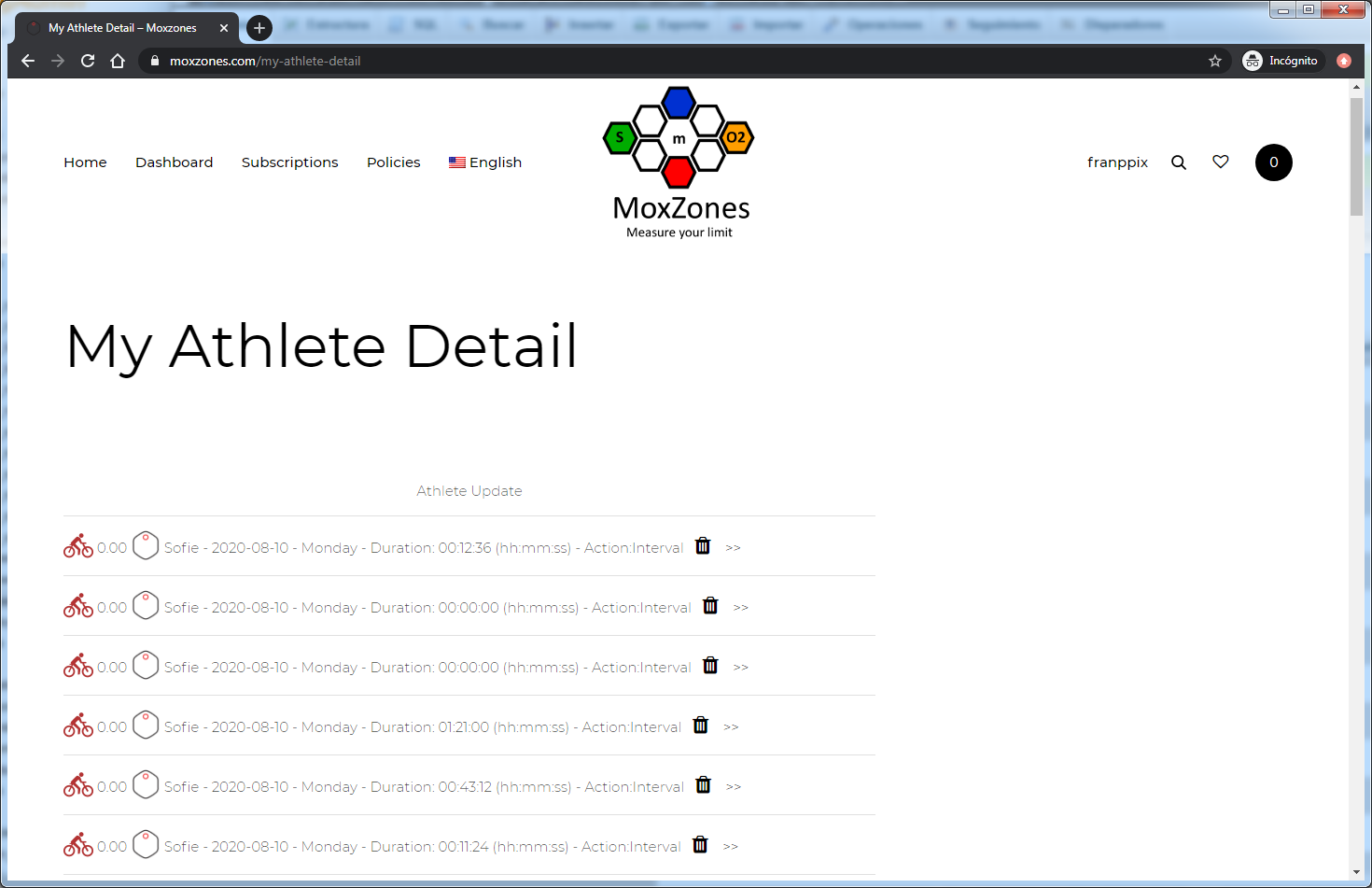 When selecting an activity, the activity detail page is displayed. If the activity is in” Real Time”, the page will be updated every 10 seconds in order to keep track of the Athlete of your team. Please bear in mind that this option is only available for the Coach mode.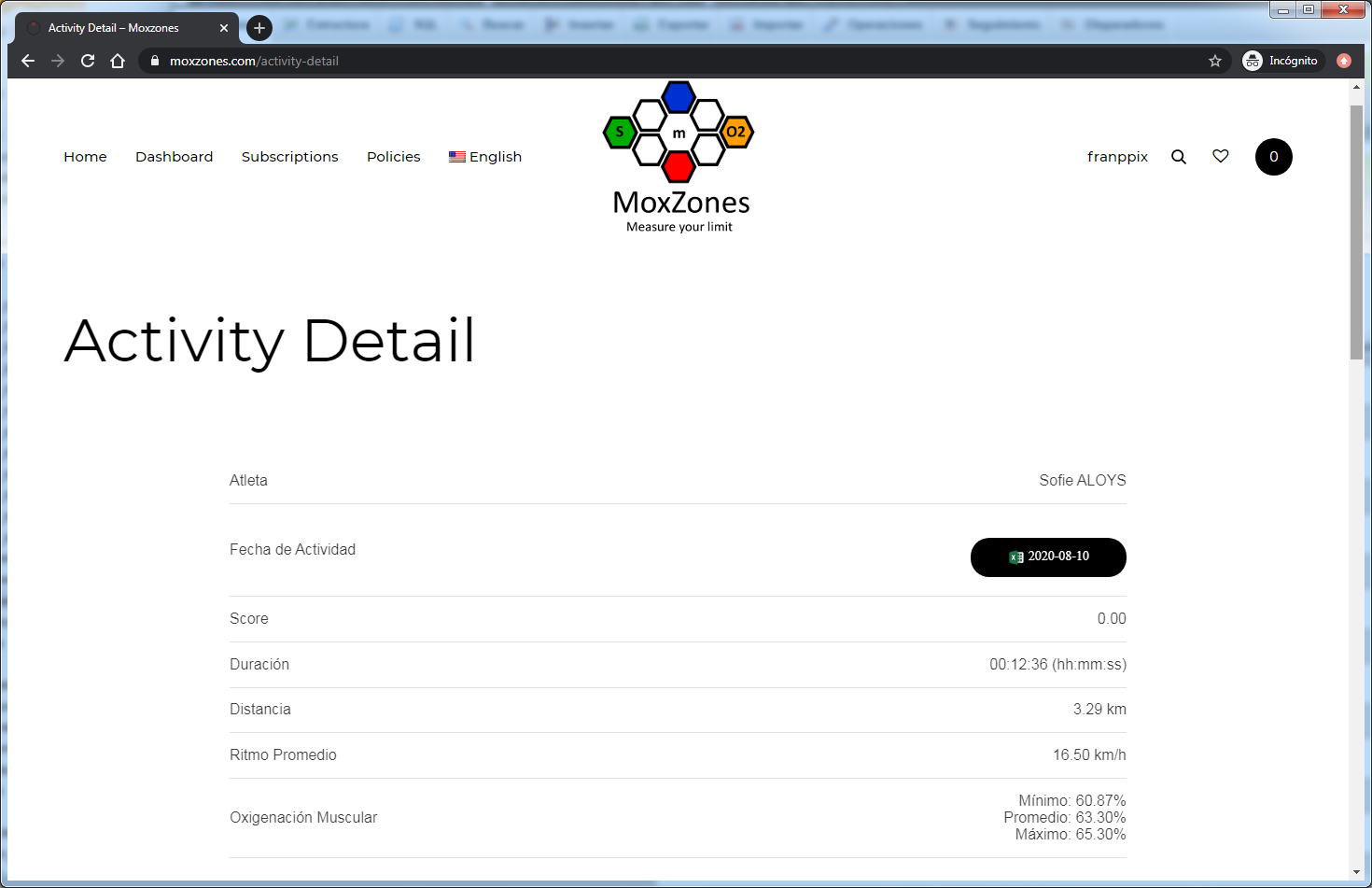 Suscripción LevelCoach OnlyDelete activities of athletes The coach can delete the activities of the athletes from his team, also each athlete can delete their own workouts from the summary of their activity.Suscription LevelCoach OnlyMonitor trainingThe activity detail page allows you to monitor the training if it is in real time, the information is displayed almost in real time, there is a delay of 5 to 11 seconds depending on the connection.Suscription LevelCoach OnlyFieldDescriptionRequiredEmail or user nameEmail or user name registered in moxzonesSPasswordPassword to accessSLoginAllows authenticationSLost PasswordShows page to recover lost passwordNFieldDescriptionRequiredEmailEmail or user name registered in moxzonesSReset PasswordSends mail with new passwordN